Форма заявления на обучение (от физ. лица)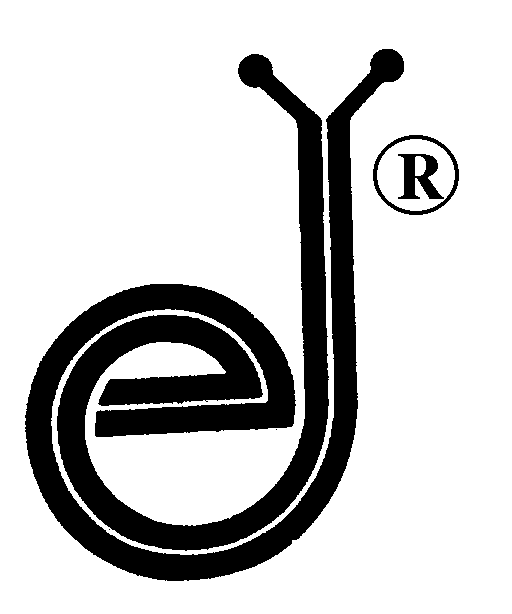 Автономная некоммерческая организация  дополнительного профессионального образования «Учебный центр «МАЭБ»От гр.От гр.От гр.От гр.поставьте галочку, если фамилияНЕ склоняетсяпоставьте галочку, если фамилияНЕ склоняетсяпоставьте галочку, если фамилияНЕ склоняетсяпоставьте галочку, если фамилияНЕ склоняетсяпоставьте галочку, если фамилияНЕ склоняетсяпоставьте галочку, если фамилияНЕ склоняетсяпоставьте галочку, если фамилияНЕ склоняетсяпоставьте галочку, если фамилияНЕ склоняетсяпоставьте галочку, если фамилияНЕ склоняетсяпоставьте галочку, если фамилияНЕ склоняетсяпоставьте галочку, если фамилияНЕ склоняетсяпоставьте галочку, если фамилияНЕ склоняетсяпоставьте галочку, если фамилияНЕ склоняется(фамилия, имя, отчество)(фамилия, имя, отчество)(фамилия, имя, отчество)(фамилия, имя, отчество)(фамилия, имя, отчество)(фамилия, имя, отчество)(фамилия, имя, отчество)(фамилия, имя, отчество)(фамилия, имя, отчество)(фамилия, имя, отчество)(фамилия, имя, отчество)(фамилия, имя, отчество)(фамилия, имя, отчество)(фамилия, имя, отчество)(фамилия, имя, отчество)(фамилия, имя, отчество)(фамилия, имя, отчество)(фамилия, имя, отчество)(фамилия, имя, отчество)(фамилия, имя, отчество)(фамилия, имя, отчество)проживающего(ей):проживающего(ей):проживающего(ей):проживающего(ей):проживающего(ей):проживающего(ей):проживающего(ей):проживающего(ей):проживающего(ей):проживающего(ей):(указать  индекс, адрес по прописке)(указать  индекс, адрес по прописке)(указать  индекс, адрес по прописке)(указать  индекс, адрес по прописке)(указать  индекс, адрес по прописке)(указать  индекс, адрес по прописке)(указать  индекс, адрес по прописке)(указать  индекс, адрес по прописке)(указать  индекс, адрес по прописке)(указать  индекс, адрес по прописке)(указать  индекс, адрес по прописке)(указать  индекс, адрес по прописке)(указать  индекс, адрес по прописке)(указать  индекс, адрес по прописке)(указать  индекс, адрес по прописке)(указать  индекс, адрес по прописке)(указать  индекс, адрес по прописке)(указать  индекс, адрес по прописке)(указать  индекс, адрес по прописке)(указать  индекс, адрес по прописке)(указать  индекс, адрес по прописке)(указать  индекс, адрес по прописке)(указать  индекс, адрес по прописке)(указать  индекс, адрес по прописке)(указать  индекс, адрес по прописке)(указать  индекс, адрес по прописке)(указать  индекс, адрес по прописке)ЗАЯВЛЕНИЕЗАЯВЛЕНИЕЗАЯВЛЕНИЕЗАЯВЛЕНИЕЗАЯВЛЕНИЕЗАЯВЛЕНИЕЗАЯВЛЕНИЕЗАЯВЛЕНИЕЗАЯВЛЕНИЕЗАЯВЛЕНИЕЗАЯВЛЕНИЕЗАЯВЛЕНИЕЗАЯВЛЕНИЕЗАЯВЛЕНИЕЗАЯВЛЕНИЕЗАЯВЛЕНИЕЗАЯВЛЕНИЕЗАЯВЛЕНИЕЗАЯВЛЕНИЕЗАЯВЛЕНИЕЗАЯВЛЕНИЕЗАЯВЛЕНИЕЗАЯВЛЕНИЕЗАЯВЛЕНИЕЗАЯВЛЕНИЕЗАЯВЛЕНИЕЗАЯВЛЕНИЕЗАЯВЛЕНИЕЗАЯВЛЕНИЕЗАЯВЛЕНИЕЗАЯВЛЕНИЕЗАЯВЛЕНИЕЗАЯВЛЕНИЕЗАЯВЛЕНИЕЗАЯВЛЕНИЕЗАЯВЛЕНИЕЗАЯВЛЕНИЕЗАЯВЛЕНИЕПрошу зачислить меня в число слушателей АНО ДПО «УЦ «МАЭБ» по программе профессиональной переподготовки (профессионального обучения):Прошу зачислить меня в число слушателей АНО ДПО «УЦ «МАЭБ» по программе профессиональной переподготовки (профессионального обучения):Прошу зачислить меня в число слушателей АНО ДПО «УЦ «МАЭБ» по программе профессиональной переподготовки (профессионального обучения):Прошу зачислить меня в число слушателей АНО ДПО «УЦ «МАЭБ» по программе профессиональной переподготовки (профессионального обучения):Прошу зачислить меня в число слушателей АНО ДПО «УЦ «МАЭБ» по программе профессиональной переподготовки (профессионального обучения):Прошу зачислить меня в число слушателей АНО ДПО «УЦ «МАЭБ» по программе профессиональной переподготовки (профессионального обучения):Прошу зачислить меня в число слушателей АНО ДПО «УЦ «МАЭБ» по программе профессиональной переподготовки (профессионального обучения):Прошу зачислить меня в число слушателей АНО ДПО «УЦ «МАЭБ» по программе профессиональной переподготовки (профессионального обучения):Прошу зачислить меня в число слушателей АНО ДПО «УЦ «МАЭБ» по программе профессиональной переподготовки (профессионального обучения):Прошу зачислить меня в число слушателей АНО ДПО «УЦ «МАЭБ» по программе профессиональной переподготовки (профессионального обучения):Прошу зачислить меня в число слушателей АНО ДПО «УЦ «МАЭБ» по программе профессиональной переподготовки (профессионального обучения):Прошу зачислить меня в число слушателей АНО ДПО «УЦ «МАЭБ» по программе профессиональной переподготовки (профессионального обучения):Прошу зачислить меня в число слушателей АНО ДПО «УЦ «МАЭБ» по программе профессиональной переподготовки (профессионального обучения):Прошу зачислить меня в число слушателей АНО ДПО «УЦ «МАЭБ» по программе профессиональной переподготовки (профессионального обучения):Прошу зачислить меня в число слушателей АНО ДПО «УЦ «МАЭБ» по программе профессиональной переподготовки (профессионального обучения):Прошу зачислить меня в число слушателей АНО ДПО «УЦ «МАЭБ» по программе профессиональной переподготовки (профессионального обучения):Прошу зачислить меня в число слушателей АНО ДПО «УЦ «МАЭБ» по программе профессиональной переподготовки (профессионального обучения):Прошу зачислить меня в число слушателей АНО ДПО «УЦ «МАЭБ» по программе профессиональной переподготовки (профессионального обучения):Прошу зачислить меня в число слушателей АНО ДПО «УЦ «МАЭБ» по программе профессиональной переподготовки (профессионального обучения):Прошу зачислить меня в число слушателей АНО ДПО «УЦ «МАЭБ» по программе профессиональной переподготовки (профессионального обучения):Прошу зачислить меня в число слушателей АНО ДПО «УЦ «МАЭБ» по программе профессиональной переподготовки (профессионального обучения):Прошу зачислить меня в число слушателей АНО ДПО «УЦ «МАЭБ» по программе профессиональной переподготовки (профессионального обучения):Прошу зачислить меня в число слушателей АНО ДПО «УЦ «МАЭБ» по программе профессиональной переподготовки (профессионального обучения):Прошу зачислить меня в число слушателей АНО ДПО «УЦ «МАЭБ» по программе профессиональной переподготовки (профессионального обучения):Прошу зачислить меня в число слушателей АНО ДПО «УЦ «МАЭБ» по программе профессиональной переподготовки (профессионального обучения):Прошу зачислить меня в число слушателей АНО ДПО «УЦ «МАЭБ» по программе профессиональной переподготовки (профессионального обучения):Прошу зачислить меня в число слушателей АНО ДПО «УЦ «МАЭБ» по программе профессиональной переподготовки (профессионального обучения):Прошу зачислить меня в число слушателей АНО ДПО «УЦ «МАЭБ» по программе профессиональной переподготовки (профессионального обучения):Прошу зачислить меня в число слушателей АНО ДПО «УЦ «МАЭБ» по программе профессиональной переподготовки (профессионального обучения):Прошу зачислить меня в число слушателей АНО ДПО «УЦ «МАЭБ» по программе профессиональной переподготовки (профессионального обучения):Прошу зачислить меня в число слушателей АНО ДПО «УЦ «МАЭБ» по программе профессиональной переподготовки (профессионального обучения):Прошу зачислить меня в число слушателей АНО ДПО «УЦ «МАЭБ» по программе профессиональной переподготовки (профессионального обучения):Прошу зачислить меня в число слушателей АНО ДПО «УЦ «МАЭБ» по программе профессиональной переподготовки (профессионального обучения):Прошу зачислить меня в число слушателей АНО ДПО «УЦ «МАЭБ» по программе профессиональной переподготовки (профессионального обучения):Прошу зачислить меня в число слушателей АНО ДПО «УЦ «МАЭБ» по программе профессиональной переподготовки (профессионального обучения):Прошу зачислить меня в число слушателей АНО ДПО «УЦ «МАЭБ» по программе профессиональной переподготовки (профессионального обучения):Прошу зачислить меня в число слушателей АНО ДПО «УЦ «МАЭБ» по программе профессиональной переподготовки (профессионального обучения):Прошу зачислить меня в число слушателей АНО ДПО «УЦ «МАЭБ» по программе профессиональной переподготовки (профессионального обучения):(наименование программы)(наименование программы)(наименование программы)(наименование программы)(наименование программы)(наименование программы)(наименование программы)(наименование программы)(наименование программы)(наименование программы)(наименование программы)(наименование программы)(наименование программы)(наименование программы)(наименование программы)(наименование программы)(наименование программы)(наименование программы)(наименование программы)(наименование программы)(наименование программы)(наименование программы)(наименование программы)(наименование программы)(наименование программы)(наименование программы)(наименование программы)(наименование программы)(наименование программы)(наименование программы)(наименование программы)(наименование программы)(наименование программы)(наименование программы)(наименование программы)(наименование программы)(наименование программы)(наименование программы)О себе сообщаю следующее:О себе сообщаю следующее:О себе сообщаю следующее:О себе сообщаю следующее:О себе сообщаю следующее:О себе сообщаю следующее:О себе сообщаю следующее:О себе сообщаю следующее:О себе сообщаю следующее:О себе сообщаю следующее:О себе сообщаю следующее:О себе сообщаю следующее:О себе сообщаю следующее:О себе сообщаю следующее:О себе сообщаю следующее:О себе сообщаю следующее:О себе сообщаю следующее:О себе сообщаю следующее:О себе сообщаю следующее:О себе сообщаю следующее:О себе сообщаю следующее:О себе сообщаю следующее:О себе сообщаю следующее:О себе сообщаю следующее:О себе сообщаю следующее:О себе сообщаю следующее:О себе сообщаю следующее:О себе сообщаю следующее:О себе сообщаю следующее:О себе сообщаю следующее:О себе сообщаю следующее:О себе сообщаю следующее:О себе сообщаю следующее:О себе сообщаю следующее:О себе сообщаю следующее:О себе сообщаю следующее:О себе сообщаю следующее:О себе сообщаю следующее:Пол:Пол:ММММЖЖЖДата рождения:Дата рождения:Дата рождения:Дата рождения:Дата рождения:Дата рождения:Дата рождения:..Образование: Образование: Образование: Образование: Образование: Образование: Образование: (наименование учебного заведения высшего, среднего профессионального, среднего образования)(наименование учебного заведения высшего, среднего профессионального, среднего образования)(наименование учебного заведения высшего, среднего профессионального, среднего образования)(наименование учебного заведения высшего, среднего профессионального, среднего образования)(наименование учебного заведения высшего, среднего профессионального, среднего образования)(наименование учебного заведения высшего, среднего профессионального, среднего образования)(наименование учебного заведения высшего, среднего профессионального, среднего образования)(наименование учебного заведения высшего, среднего профессионального, среднего образования)(наименование учебного заведения высшего, среднего профессионального, среднего образования)(наименование учебного заведения высшего, среднего профессионального, среднего образования)(наименование учебного заведения высшего, среднего профессионального, среднего образования)(наименование учебного заведения высшего, среднего профессионального, среднего образования)(наименование учебного заведения высшего, среднего профессионального, среднего образования)(наименование учебного заведения высшего, среднего профессионального, среднего образования)(наименование учебного заведения высшего, среднего профессионального, среднего образования)(наименование учебного заведения высшего, среднего профессионального, среднего образования)(наименование учебного заведения высшего, среднего профессионального, среднего образования)(наименование учебного заведения высшего, среднего профессионального, среднего образования)(наименование учебного заведения высшего, среднего профессионального, среднего образования)(наименование учебного заведения высшего, среднего профессионального, среднего образования)(наименование учебного заведения высшего, среднего профессионального, среднего образования)(наименование учебного заведения высшего, среднего профессионального, среднего образования)(наименование учебного заведения высшего, среднего профессионального, среднего образования)(наименование учебного заведения высшего, среднего профессионального, среднего образования)(наименование учебного заведения высшего, среднего профессионального, среднего образования)(наименование учебного заведения высшего, среднего профессионального, среднего образования)(наименование учебного заведения высшего, среднего профессионального, среднего образования)(наименование учебного заведения высшего, среднего профессионального, среднего образования)(наименование учебного заведения высшего, среднего профессионального, среднего образования)(год окончания, специальность, направление подготовки, квалификация – по диплому)(год окончания, специальность, направление подготовки, квалификация – по диплому)(год окончания, специальность, направление подготовки, квалификация – по диплому)(год окончания, специальность, направление подготовки, квалификация – по диплому)(год окончания, специальность, направление подготовки, квалификация – по диплому)(год окончания, специальность, направление подготовки, квалификация – по диплому)(год окончания, специальность, направление подготовки, квалификация – по диплому)(год окончания, специальность, направление подготовки, квалификация – по диплому)(год окончания, специальность, направление подготовки, квалификация – по диплому)(год окончания, специальность, направление подготовки, квалификация – по диплому)(год окончания, специальность, направление подготовки, квалификация – по диплому)(год окончания, специальность, направление подготовки, квалификация – по диплому)(год окончания, специальность, направление подготовки, квалификация – по диплому)(год окончания, специальность, направление подготовки, квалификация – по диплому)(год окончания, специальность, направление подготовки, квалификация – по диплому)(год окончания, специальность, направление подготовки, квалификация – по диплому)(год окончания, специальность, направление подготовки, квалификация – по диплому)(год окончания, специальность, направление подготовки, квалификация – по диплому)(год окончания, специальность, направление подготовки, квалификация – по диплому)(год окончания, специальность, направление подготовки, квалификация – по диплому)(год окончания, специальность, направление подготовки, квалификация – по диплому)(год окончания, специальность, направление подготовки, квалификация – по диплому)(год окончания, специальность, направление подготовки, квалификация – по диплому)(год окончания, специальность, направление подготовки, квалификация – по диплому)(год окончания, специальность, направление подготовки, квалификация – по диплому)(год окончания, специальность, направление подготовки, квалификация – по диплому)(год окончания, специальность, направление подготовки, квалификация – по диплому)(год окончания, специальность, направление подготовки, квалификация – по диплому)(год окончания, специальность, направление подготовки, квалификация – по диплому)Место работы:Место работы:Место работы:Место работы:Место работы:Место работы:Место работы:(наименование предприятия)(наименование предприятия)(наименование предприятия)(наименование предприятия)(наименование предприятия)(наименование предприятия)(наименование предприятия)(наименование предприятия)(наименование предприятия)(наименование предприятия)(наименование предприятия)(наименование предприятия)(наименование предприятия)(наименование предприятия)(наименование предприятия)(наименование предприятия)(наименование предприятия)(наименование предприятия)(наименование предприятия)(наименование предприятия)(наименование предприятия)(наименование предприятия)(наименование предприятия)(наименование предприятия)(наименование предприятия)(наименование предприятия)(наименование предприятия)(наименование предприятия)(наименование предприятия)(адрес предприятия)(адрес предприятия)(адрес предприятия)(адрес предприятия)(адрес предприятия)(адрес предприятия)(адрес предприятия)(адрес предприятия)(адрес предприятия)(адрес предприятия)(адрес предприятия)(адрес предприятия)(адрес предприятия)(адрес предприятия)(адрес предприятия)(адрес предприятия)(адрес предприятия)(адрес предприятия)(адрес предприятия)(адрес предприятия)(адрес предприятия)(адрес предприятия)(адрес предприятия)(адрес предприятия)(адрес предприятия)(адрес предприятия)(адрес предприятия)(адрес предприятия)(адрес предприятия)(занимаемая должность)(занимаемая должность)(занимаемая должность)(занимаемая должность)(занимаемая должность)(занимаемая должность)(занимаемая должность)(занимаемая должность)(занимаемая должность)(занимаемая должность)(занимаемая должность)(занимаемая должность)(занимаемая должность)(занимаемая должность)(занимаемая должность)(занимаемая должность)(занимаемая должность)(занимаемая должность)(занимаемая должность)(занимаемая должность)(занимаемая должность)(занимаемая должность)(занимаемая должность)(занимаемая должность)(занимаемая должность)(занимаемая должность)(занимаемая должность)(занимаемая должность)(занимаемая должность) /  /  /  /  /  /  /  /  /  /  /  /  /  /  /  /  /  /  /  /  /  /  /  /  /  /  /  /  / (трудовой стаж в ОТ по последнему месту работы / общий)(трудовой стаж в ОТ по последнему месту работы / общий)(трудовой стаж в ОТ по последнему месту работы / общий)(трудовой стаж в ОТ по последнему месту работы / общий)(трудовой стаж в ОТ по последнему месту работы / общий)(трудовой стаж в ОТ по последнему месту работы / общий)(трудовой стаж в ОТ по последнему месту работы / общий)(трудовой стаж в ОТ по последнему месту работы / общий)(трудовой стаж в ОТ по последнему месту работы / общий)(трудовой стаж в ОТ по последнему месту работы / общий)(трудовой стаж в ОТ по последнему месту работы / общий)(трудовой стаж в ОТ по последнему месту работы / общий)(трудовой стаж в ОТ по последнему месту работы / общий)(трудовой стаж в ОТ по последнему месту работы / общий)(трудовой стаж в ОТ по последнему месту работы / общий)(трудовой стаж в ОТ по последнему месту работы / общий)(трудовой стаж в ОТ по последнему месту работы / общий)(трудовой стаж в ОТ по последнему месту работы / общий)(трудовой стаж в ОТ по последнему месту работы / общий)(трудовой стаж в ОТ по последнему месту работы / общий)(трудовой стаж в ОТ по последнему месту работы / общий)(трудовой стаж в ОТ по последнему месту работы / общий)(трудовой стаж в ОТ по последнему месту работы / общий)(трудовой стаж в ОТ по последнему месту работы / общий)(трудовой стаж в ОТ по последнему месту работы / общий)(трудовой стаж в ОТ по последнему месту работы / общий)(трудовой стаж в ОТ по последнему месту работы / общий)(трудовой стаж в ОТ по последнему месту работы / общий)(трудовой стаж в ОТ по последнему месту работы / общий)(телефон служебный)(телефон служебный)(телефон служебный)(телефон служебный)(телефон служебный)(телефон служебный)(телефон служебный)(телефон служебный)(телефон служебный)(телефон служебный)(телефон служебный)(телефон служебный)(телефон служебный)(телефон служебный)(телефон служебный)(телефон служебный)(телефон служебный)(телефон домашний)(телефон домашний)(телефон домашний)(телефон домашний)(телефон домашний)(телефон домашний)(телефон домашний)(телефон домашний)(телефон домашний)(телефон домашний)(телефон домашний)(телефон домашний)(телефон домашний)(телефон домашний)(телефон домашний)(телефон домашний)(телефон домашний)(телефон домашний)(телефон сотовый)(телефон сотовый)(телефон сотовый)(телефон сотовый)(телефон сотовый)(телефон сотовый)(телефон сотовый)(телефон сотовый)(телефон сотовый)(телефон сотовый)(телефон сотовый)(телефон сотовый)(телефон сотовый)(телефон сотовый)(телефон сотовый)(телефон сотовый)(телефон сотовый)(адрес электронной почты)(адрес электронной почты)(адрес электронной почты)(адрес электронной почты)(адрес электронной почты)(адрес электронной почты)(адрес электронной почты)(адрес электронной почты)(адрес электронной почты)(адрес электронной почты)(адрес электронной почты)(адрес электронной почты)(адрес электронной почты)(адрес электронной почты)(адрес электронной почты)(адрес электронной почты)(адрес электронной почты)(адрес электронной почты)Паспортные данные:Паспортные данные:Паспортные данные:Паспортные данные:Паспортные данные:Паспортные данные:Паспортные данные:Паспортные данные:Паспортные данные:Паспортные данные:Паспортные данные:Паспортные данные:Паспортные данные:сериясериясерияномерномерномерВыдан Выдан Выдан Выдан Выдан Выдан Выдан Выдан (когда)(когда)(когда)(когда)(когда)(когда)(когда)(когда)(кем)(кем)(кем)(кем)(кем)(кем)(кем)(кем)(кем)(кем)(кем)(кем)(кем)(кем)(кем)(кем)(кем)(кем)(кем)(кем)(кем)   С лицензией на право ведения образовательной деятельности, Договором об оказании платных образовательных услуг, правами и обязанностями обучающегося по договору, Уставом АНО ДПО «УЦ «МАЭБ»  и локальными нормативными актами, регламентирующими порядок предоставления мне образовательных услуг,  ОЗНАКОМЛЕН. В соответствии со статьей 9 Федерального закона от 27.07.2006 № 152-ФЗ «О персональных данных», даю согласие Автономной некоммерческой организации  дополнительного профессионального образования «Учебный центр «МАЭБ» (АНО ДПО «УЦ «МАЭБ»), расположенному по адресу: Россия, 196084, Санкт-Петербург, Московский просп., д. 74 литер Б, на обработку моих персональных данных, с использованием автоматизированной информационной системы АНО ДПО «УЦ «МАЭБ» или без нее для целей обеспечения образовательного процесса.   С лицензией на право ведения образовательной деятельности, Договором об оказании платных образовательных услуг, правами и обязанностями обучающегося по договору, Уставом АНО ДПО «УЦ «МАЭБ»  и локальными нормативными актами, регламентирующими порядок предоставления мне образовательных услуг,  ОЗНАКОМЛЕН. В соответствии со статьей 9 Федерального закона от 27.07.2006 № 152-ФЗ «О персональных данных», даю согласие Автономной некоммерческой организации  дополнительного профессионального образования «Учебный центр «МАЭБ» (АНО ДПО «УЦ «МАЭБ»), расположенному по адресу: Россия, 196084, Санкт-Петербург, Московский просп., д. 74 литер Б, на обработку моих персональных данных, с использованием автоматизированной информационной системы АНО ДПО «УЦ «МАЭБ» или без нее для целей обеспечения образовательного процесса.   С лицензией на право ведения образовательной деятельности, Договором об оказании платных образовательных услуг, правами и обязанностями обучающегося по договору, Уставом АНО ДПО «УЦ «МАЭБ»  и локальными нормативными актами, регламентирующими порядок предоставления мне образовательных услуг,  ОЗНАКОМЛЕН. В соответствии со статьей 9 Федерального закона от 27.07.2006 № 152-ФЗ «О персональных данных», даю согласие Автономной некоммерческой организации  дополнительного профессионального образования «Учебный центр «МАЭБ» (АНО ДПО «УЦ «МАЭБ»), расположенному по адресу: Россия, 196084, Санкт-Петербург, Московский просп., д. 74 литер Б, на обработку моих персональных данных, с использованием автоматизированной информационной системы АНО ДПО «УЦ «МАЭБ» или без нее для целей обеспечения образовательного процесса.   С лицензией на право ведения образовательной деятельности, Договором об оказании платных образовательных услуг, правами и обязанностями обучающегося по договору, Уставом АНО ДПО «УЦ «МАЭБ»  и локальными нормативными актами, регламентирующими порядок предоставления мне образовательных услуг,  ОЗНАКОМЛЕН. В соответствии со статьей 9 Федерального закона от 27.07.2006 № 152-ФЗ «О персональных данных», даю согласие Автономной некоммерческой организации  дополнительного профессионального образования «Учебный центр «МАЭБ» (АНО ДПО «УЦ «МАЭБ»), расположенному по адресу: Россия, 196084, Санкт-Петербург, Московский просп., д. 74 литер Б, на обработку моих персональных данных, с использованием автоматизированной информационной системы АНО ДПО «УЦ «МАЭБ» или без нее для целей обеспечения образовательного процесса.   С лицензией на право ведения образовательной деятельности, Договором об оказании платных образовательных услуг, правами и обязанностями обучающегося по договору, Уставом АНО ДПО «УЦ «МАЭБ»  и локальными нормативными актами, регламентирующими порядок предоставления мне образовательных услуг,  ОЗНАКОМЛЕН. В соответствии со статьей 9 Федерального закона от 27.07.2006 № 152-ФЗ «О персональных данных», даю согласие Автономной некоммерческой организации  дополнительного профессионального образования «Учебный центр «МАЭБ» (АНО ДПО «УЦ «МАЭБ»), расположенному по адресу: Россия, 196084, Санкт-Петербург, Московский просп., д. 74 литер Б, на обработку моих персональных данных, с использованием автоматизированной информационной системы АНО ДПО «УЦ «МАЭБ» или без нее для целей обеспечения образовательного процесса.   С лицензией на право ведения образовательной деятельности, Договором об оказании платных образовательных услуг, правами и обязанностями обучающегося по договору, Уставом АНО ДПО «УЦ «МАЭБ»  и локальными нормативными актами, регламентирующими порядок предоставления мне образовательных услуг,  ОЗНАКОМЛЕН. В соответствии со статьей 9 Федерального закона от 27.07.2006 № 152-ФЗ «О персональных данных», даю согласие Автономной некоммерческой организации  дополнительного профессионального образования «Учебный центр «МАЭБ» (АНО ДПО «УЦ «МАЭБ»), расположенному по адресу: Россия, 196084, Санкт-Петербург, Московский просп., д. 74 литер Б, на обработку моих персональных данных, с использованием автоматизированной информационной системы АНО ДПО «УЦ «МАЭБ» или без нее для целей обеспечения образовательного процесса.   С лицензией на право ведения образовательной деятельности, Договором об оказании платных образовательных услуг, правами и обязанностями обучающегося по договору, Уставом АНО ДПО «УЦ «МАЭБ»  и локальными нормативными актами, регламентирующими порядок предоставления мне образовательных услуг,  ОЗНАКОМЛЕН. В соответствии со статьей 9 Федерального закона от 27.07.2006 № 152-ФЗ «О персональных данных», даю согласие Автономной некоммерческой организации  дополнительного профессионального образования «Учебный центр «МАЭБ» (АНО ДПО «УЦ «МАЭБ»), расположенному по адресу: Россия, 196084, Санкт-Петербург, Московский просп., д. 74 литер Б, на обработку моих персональных данных, с использованием автоматизированной информационной системы АНО ДПО «УЦ «МАЭБ» или без нее для целей обеспечения образовательного процесса.   С лицензией на право ведения образовательной деятельности, Договором об оказании платных образовательных услуг, правами и обязанностями обучающегося по договору, Уставом АНО ДПО «УЦ «МАЭБ»  и локальными нормативными актами, регламентирующими порядок предоставления мне образовательных услуг,  ОЗНАКОМЛЕН. В соответствии со статьей 9 Федерального закона от 27.07.2006 № 152-ФЗ «О персональных данных», даю согласие Автономной некоммерческой организации  дополнительного профессионального образования «Учебный центр «МАЭБ» (АНО ДПО «УЦ «МАЭБ»), расположенному по адресу: Россия, 196084, Санкт-Петербург, Московский просп., д. 74 литер Б, на обработку моих персональных данных, с использованием автоматизированной информационной системы АНО ДПО «УЦ «МАЭБ» или без нее для целей обеспечения образовательного процесса.   С лицензией на право ведения образовательной деятельности, Договором об оказании платных образовательных услуг, правами и обязанностями обучающегося по договору, Уставом АНО ДПО «УЦ «МАЭБ»  и локальными нормативными актами, регламентирующими порядок предоставления мне образовательных услуг,  ОЗНАКОМЛЕН. В соответствии со статьей 9 Федерального закона от 27.07.2006 № 152-ФЗ «О персональных данных», даю согласие Автономной некоммерческой организации  дополнительного профессионального образования «Учебный центр «МАЭБ» (АНО ДПО «УЦ «МАЭБ»), расположенному по адресу: Россия, 196084, Санкт-Петербург, Московский просп., д. 74 литер Б, на обработку моих персональных данных, с использованием автоматизированной информационной системы АНО ДПО «УЦ «МАЭБ» или без нее для целей обеспечения образовательного процесса.   С лицензией на право ведения образовательной деятельности, Договором об оказании платных образовательных услуг, правами и обязанностями обучающегося по договору, Уставом АНО ДПО «УЦ «МАЭБ»  и локальными нормативными актами, регламентирующими порядок предоставления мне образовательных услуг,  ОЗНАКОМЛЕН. В соответствии со статьей 9 Федерального закона от 27.07.2006 № 152-ФЗ «О персональных данных», даю согласие Автономной некоммерческой организации  дополнительного профессионального образования «Учебный центр «МАЭБ» (АНО ДПО «УЦ «МАЭБ»), расположенному по адресу: Россия, 196084, Санкт-Петербург, Московский просп., д. 74 литер Б, на обработку моих персональных данных, с использованием автоматизированной информационной системы АНО ДПО «УЦ «МАЭБ» или без нее для целей обеспечения образовательного процесса.   С лицензией на право ведения образовательной деятельности, Договором об оказании платных образовательных услуг, правами и обязанностями обучающегося по договору, Уставом АНО ДПО «УЦ «МАЭБ»  и локальными нормативными актами, регламентирующими порядок предоставления мне образовательных услуг,  ОЗНАКОМЛЕН. В соответствии со статьей 9 Федерального закона от 27.07.2006 № 152-ФЗ «О персональных данных», даю согласие Автономной некоммерческой организации  дополнительного профессионального образования «Учебный центр «МАЭБ» (АНО ДПО «УЦ «МАЭБ»), расположенному по адресу: Россия, 196084, Санкт-Петербург, Московский просп., д. 74 литер Б, на обработку моих персональных данных, с использованием автоматизированной информационной системы АНО ДПО «УЦ «МАЭБ» или без нее для целей обеспечения образовательного процесса.   С лицензией на право ведения образовательной деятельности, Договором об оказании платных образовательных услуг, правами и обязанностями обучающегося по договору, Уставом АНО ДПО «УЦ «МАЭБ»  и локальными нормативными актами, регламентирующими порядок предоставления мне образовательных услуг,  ОЗНАКОМЛЕН. В соответствии со статьей 9 Федерального закона от 27.07.2006 № 152-ФЗ «О персональных данных», даю согласие Автономной некоммерческой организации  дополнительного профессионального образования «Учебный центр «МАЭБ» (АНО ДПО «УЦ «МАЭБ»), расположенному по адресу: Россия, 196084, Санкт-Петербург, Московский просп., д. 74 литер Б, на обработку моих персональных данных, с использованием автоматизированной информационной системы АНО ДПО «УЦ «МАЭБ» или без нее для целей обеспечения образовательного процесса.   С лицензией на право ведения образовательной деятельности, Договором об оказании платных образовательных услуг, правами и обязанностями обучающегося по договору, Уставом АНО ДПО «УЦ «МАЭБ»  и локальными нормативными актами, регламентирующими порядок предоставления мне образовательных услуг,  ОЗНАКОМЛЕН. В соответствии со статьей 9 Федерального закона от 27.07.2006 № 152-ФЗ «О персональных данных», даю согласие Автономной некоммерческой организации  дополнительного профессионального образования «Учебный центр «МАЭБ» (АНО ДПО «УЦ «МАЭБ»), расположенному по адресу: Россия, 196084, Санкт-Петербург, Московский просп., д. 74 литер Б, на обработку моих персональных данных, с использованием автоматизированной информационной системы АНО ДПО «УЦ «МАЭБ» или без нее для целей обеспечения образовательного процесса.   С лицензией на право ведения образовательной деятельности, Договором об оказании платных образовательных услуг, правами и обязанностями обучающегося по договору, Уставом АНО ДПО «УЦ «МАЭБ»  и локальными нормативными актами, регламентирующими порядок предоставления мне образовательных услуг,  ОЗНАКОМЛЕН. В соответствии со статьей 9 Федерального закона от 27.07.2006 № 152-ФЗ «О персональных данных», даю согласие Автономной некоммерческой организации  дополнительного профессионального образования «Учебный центр «МАЭБ» (АНО ДПО «УЦ «МАЭБ»), расположенному по адресу: Россия, 196084, Санкт-Петербург, Московский просп., д. 74 литер Б, на обработку моих персональных данных, с использованием автоматизированной информационной системы АНО ДПО «УЦ «МАЭБ» или без нее для целей обеспечения образовательного процесса.   С лицензией на право ведения образовательной деятельности, Договором об оказании платных образовательных услуг, правами и обязанностями обучающегося по договору, Уставом АНО ДПО «УЦ «МАЭБ»  и локальными нормативными актами, регламентирующими порядок предоставления мне образовательных услуг,  ОЗНАКОМЛЕН. В соответствии со статьей 9 Федерального закона от 27.07.2006 № 152-ФЗ «О персональных данных», даю согласие Автономной некоммерческой организации  дополнительного профессионального образования «Учебный центр «МАЭБ» (АНО ДПО «УЦ «МАЭБ»), расположенному по адресу: Россия, 196084, Санкт-Петербург, Московский просп., д. 74 литер Б, на обработку моих персональных данных, с использованием автоматизированной информационной системы АНО ДПО «УЦ «МАЭБ» или без нее для целей обеспечения образовательного процесса.   С лицензией на право ведения образовательной деятельности, Договором об оказании платных образовательных услуг, правами и обязанностями обучающегося по договору, Уставом АНО ДПО «УЦ «МАЭБ»  и локальными нормативными актами, регламентирующими порядок предоставления мне образовательных услуг,  ОЗНАКОМЛЕН. В соответствии со статьей 9 Федерального закона от 27.07.2006 № 152-ФЗ «О персональных данных», даю согласие Автономной некоммерческой организации  дополнительного профессионального образования «Учебный центр «МАЭБ» (АНО ДПО «УЦ «МАЭБ»), расположенному по адресу: Россия, 196084, Санкт-Петербург, Московский просп., д. 74 литер Б, на обработку моих персональных данных, с использованием автоматизированной информационной системы АНО ДПО «УЦ «МАЭБ» или без нее для целей обеспечения образовательного процесса.   С лицензией на право ведения образовательной деятельности, Договором об оказании платных образовательных услуг, правами и обязанностями обучающегося по договору, Уставом АНО ДПО «УЦ «МАЭБ»  и локальными нормативными актами, регламентирующими порядок предоставления мне образовательных услуг,  ОЗНАКОМЛЕН. В соответствии со статьей 9 Федерального закона от 27.07.2006 № 152-ФЗ «О персональных данных», даю согласие Автономной некоммерческой организации  дополнительного профессионального образования «Учебный центр «МАЭБ» (АНО ДПО «УЦ «МАЭБ»), расположенному по адресу: Россия, 196084, Санкт-Петербург, Московский просп., д. 74 литер Б, на обработку моих персональных данных, с использованием автоматизированной информационной системы АНО ДПО «УЦ «МАЭБ» или без нее для целей обеспечения образовательного процесса.   С лицензией на право ведения образовательной деятельности, Договором об оказании платных образовательных услуг, правами и обязанностями обучающегося по договору, Уставом АНО ДПО «УЦ «МАЭБ»  и локальными нормативными актами, регламентирующими порядок предоставления мне образовательных услуг,  ОЗНАКОМЛЕН. В соответствии со статьей 9 Федерального закона от 27.07.2006 № 152-ФЗ «О персональных данных», даю согласие Автономной некоммерческой организации  дополнительного профессионального образования «Учебный центр «МАЭБ» (АНО ДПО «УЦ «МАЭБ»), расположенному по адресу: Россия, 196084, Санкт-Петербург, Московский просп., д. 74 литер Б, на обработку моих персональных данных, с использованием автоматизированной информационной системы АНО ДПО «УЦ «МАЭБ» или без нее для целей обеспечения образовательного процесса.   С лицензией на право ведения образовательной деятельности, Договором об оказании платных образовательных услуг, правами и обязанностями обучающегося по договору, Уставом АНО ДПО «УЦ «МАЭБ»  и локальными нормативными актами, регламентирующими порядок предоставления мне образовательных услуг,  ОЗНАКОМЛЕН. В соответствии со статьей 9 Федерального закона от 27.07.2006 № 152-ФЗ «О персональных данных», даю согласие Автономной некоммерческой организации  дополнительного профессионального образования «Учебный центр «МАЭБ» (АНО ДПО «УЦ «МАЭБ»), расположенному по адресу: Россия, 196084, Санкт-Петербург, Московский просп., д. 74 литер Б, на обработку моих персональных данных, с использованием автоматизированной информационной системы АНО ДПО «УЦ «МАЭБ» или без нее для целей обеспечения образовательного процесса.   С лицензией на право ведения образовательной деятельности, Договором об оказании платных образовательных услуг, правами и обязанностями обучающегося по договору, Уставом АНО ДПО «УЦ «МАЭБ»  и локальными нормативными актами, регламентирующими порядок предоставления мне образовательных услуг,  ОЗНАКОМЛЕН. В соответствии со статьей 9 Федерального закона от 27.07.2006 № 152-ФЗ «О персональных данных», даю согласие Автономной некоммерческой организации  дополнительного профессионального образования «Учебный центр «МАЭБ» (АНО ДПО «УЦ «МАЭБ»), расположенному по адресу: Россия, 196084, Санкт-Петербург, Московский просп., д. 74 литер Б, на обработку моих персональных данных, с использованием автоматизированной информационной системы АНО ДПО «УЦ «МАЭБ» или без нее для целей обеспечения образовательного процесса.   С лицензией на право ведения образовательной деятельности, Договором об оказании платных образовательных услуг, правами и обязанностями обучающегося по договору, Уставом АНО ДПО «УЦ «МАЭБ»  и локальными нормативными актами, регламентирующими порядок предоставления мне образовательных услуг,  ОЗНАКОМЛЕН. В соответствии со статьей 9 Федерального закона от 27.07.2006 № 152-ФЗ «О персональных данных», даю согласие Автономной некоммерческой организации  дополнительного профессионального образования «Учебный центр «МАЭБ» (АНО ДПО «УЦ «МАЭБ»), расположенному по адресу: Россия, 196084, Санкт-Петербург, Московский просп., д. 74 литер Б, на обработку моих персональных данных, с использованием автоматизированной информационной системы АНО ДПО «УЦ «МАЭБ» или без нее для целей обеспечения образовательного процесса.   С лицензией на право ведения образовательной деятельности, Договором об оказании платных образовательных услуг, правами и обязанностями обучающегося по договору, Уставом АНО ДПО «УЦ «МАЭБ»  и локальными нормативными актами, регламентирующими порядок предоставления мне образовательных услуг,  ОЗНАКОМЛЕН. В соответствии со статьей 9 Федерального закона от 27.07.2006 № 152-ФЗ «О персональных данных», даю согласие Автономной некоммерческой организации  дополнительного профессионального образования «Учебный центр «МАЭБ» (АНО ДПО «УЦ «МАЭБ»), расположенному по адресу: Россия, 196084, Санкт-Петербург, Московский просп., д. 74 литер Б, на обработку моих персональных данных, с использованием автоматизированной информационной системы АНО ДПО «УЦ «МАЭБ» или без нее для целей обеспечения образовательного процесса.   С лицензией на право ведения образовательной деятельности, Договором об оказании платных образовательных услуг, правами и обязанностями обучающегося по договору, Уставом АНО ДПО «УЦ «МАЭБ»  и локальными нормативными актами, регламентирующими порядок предоставления мне образовательных услуг,  ОЗНАКОМЛЕН. В соответствии со статьей 9 Федерального закона от 27.07.2006 № 152-ФЗ «О персональных данных», даю согласие Автономной некоммерческой организации  дополнительного профессионального образования «Учебный центр «МАЭБ» (АНО ДПО «УЦ «МАЭБ»), расположенному по адресу: Россия, 196084, Санкт-Петербург, Московский просп., д. 74 литер Б, на обработку моих персональных данных, с использованием автоматизированной информационной системы АНО ДПО «УЦ «МАЭБ» или без нее для целей обеспечения образовательного процесса.   С лицензией на право ведения образовательной деятельности, Договором об оказании платных образовательных услуг, правами и обязанностями обучающегося по договору, Уставом АНО ДПО «УЦ «МАЭБ»  и локальными нормативными актами, регламентирующими порядок предоставления мне образовательных услуг,  ОЗНАКОМЛЕН. В соответствии со статьей 9 Федерального закона от 27.07.2006 № 152-ФЗ «О персональных данных», даю согласие Автономной некоммерческой организации  дополнительного профессионального образования «Учебный центр «МАЭБ» (АНО ДПО «УЦ «МАЭБ»), расположенному по адресу: Россия, 196084, Санкт-Петербург, Московский просп., д. 74 литер Б, на обработку моих персональных данных, с использованием автоматизированной информационной системы АНО ДПО «УЦ «МАЭБ» или без нее для целей обеспечения образовательного процесса.   С лицензией на право ведения образовательной деятельности, Договором об оказании платных образовательных услуг, правами и обязанностями обучающегося по договору, Уставом АНО ДПО «УЦ «МАЭБ»  и локальными нормативными актами, регламентирующими порядок предоставления мне образовательных услуг,  ОЗНАКОМЛЕН. В соответствии со статьей 9 Федерального закона от 27.07.2006 № 152-ФЗ «О персональных данных», даю согласие Автономной некоммерческой организации  дополнительного профессионального образования «Учебный центр «МАЭБ» (АНО ДПО «УЦ «МАЭБ»), расположенному по адресу: Россия, 196084, Санкт-Петербург, Московский просп., д. 74 литер Б, на обработку моих персональных данных, с использованием автоматизированной информационной системы АНО ДПО «УЦ «МАЭБ» или без нее для целей обеспечения образовательного процесса.   С лицензией на право ведения образовательной деятельности, Договором об оказании платных образовательных услуг, правами и обязанностями обучающегося по договору, Уставом АНО ДПО «УЦ «МАЭБ»  и локальными нормативными актами, регламентирующими порядок предоставления мне образовательных услуг,  ОЗНАКОМЛЕН. В соответствии со статьей 9 Федерального закона от 27.07.2006 № 152-ФЗ «О персональных данных», даю согласие Автономной некоммерческой организации  дополнительного профессионального образования «Учебный центр «МАЭБ» (АНО ДПО «УЦ «МАЭБ»), расположенному по адресу: Россия, 196084, Санкт-Петербург, Московский просп., д. 74 литер Б, на обработку моих персональных данных, с использованием автоматизированной информационной системы АНО ДПО «УЦ «МАЭБ» или без нее для целей обеспечения образовательного процесса.   С лицензией на право ведения образовательной деятельности, Договором об оказании платных образовательных услуг, правами и обязанностями обучающегося по договору, Уставом АНО ДПО «УЦ «МАЭБ»  и локальными нормативными актами, регламентирующими порядок предоставления мне образовательных услуг,  ОЗНАКОМЛЕН. В соответствии со статьей 9 Федерального закона от 27.07.2006 № 152-ФЗ «О персональных данных», даю согласие Автономной некоммерческой организации  дополнительного профессионального образования «Учебный центр «МАЭБ» (АНО ДПО «УЦ «МАЭБ»), расположенному по адресу: Россия, 196084, Санкт-Петербург, Московский просп., д. 74 литер Б, на обработку моих персональных данных, с использованием автоматизированной информационной системы АНО ДПО «УЦ «МАЭБ» или без нее для целей обеспечения образовательного процесса.   С лицензией на право ведения образовательной деятельности, Договором об оказании платных образовательных услуг, правами и обязанностями обучающегося по договору, Уставом АНО ДПО «УЦ «МАЭБ»  и локальными нормативными актами, регламентирующими порядок предоставления мне образовательных услуг,  ОЗНАКОМЛЕН. В соответствии со статьей 9 Федерального закона от 27.07.2006 № 152-ФЗ «О персональных данных», даю согласие Автономной некоммерческой организации  дополнительного профессионального образования «Учебный центр «МАЭБ» (АНО ДПО «УЦ «МАЭБ»), расположенному по адресу: Россия, 196084, Санкт-Петербург, Московский просп., д. 74 литер Б, на обработку моих персональных данных, с использованием автоматизированной информационной системы АНО ДПО «УЦ «МАЭБ» или без нее для целей обеспечения образовательного процесса.   С лицензией на право ведения образовательной деятельности, Договором об оказании платных образовательных услуг, правами и обязанностями обучающегося по договору, Уставом АНО ДПО «УЦ «МАЭБ»  и локальными нормативными актами, регламентирующими порядок предоставления мне образовательных услуг,  ОЗНАКОМЛЕН. В соответствии со статьей 9 Федерального закона от 27.07.2006 № 152-ФЗ «О персональных данных», даю согласие Автономной некоммерческой организации  дополнительного профессионального образования «Учебный центр «МАЭБ» (АНО ДПО «УЦ «МАЭБ»), расположенному по адресу: Россия, 196084, Санкт-Петербург, Московский просп., д. 74 литер Б, на обработку моих персональных данных, с использованием автоматизированной информационной системы АНО ДПО «УЦ «МАЭБ» или без нее для целей обеспечения образовательного процесса.   С лицензией на право ведения образовательной деятельности, Договором об оказании платных образовательных услуг, правами и обязанностями обучающегося по договору, Уставом АНО ДПО «УЦ «МАЭБ»  и локальными нормативными актами, регламентирующими порядок предоставления мне образовательных услуг,  ОЗНАКОМЛЕН. В соответствии со статьей 9 Федерального закона от 27.07.2006 № 152-ФЗ «О персональных данных», даю согласие Автономной некоммерческой организации  дополнительного профессионального образования «Учебный центр «МАЭБ» (АНО ДПО «УЦ «МАЭБ»), расположенному по адресу: Россия, 196084, Санкт-Петербург, Московский просп., д. 74 литер Б, на обработку моих персональных данных, с использованием автоматизированной информационной системы АНО ДПО «УЦ «МАЭБ» или без нее для целей обеспечения образовательного процесса.   С лицензией на право ведения образовательной деятельности, Договором об оказании платных образовательных услуг, правами и обязанностями обучающегося по договору, Уставом АНО ДПО «УЦ «МАЭБ»  и локальными нормативными актами, регламентирующими порядок предоставления мне образовательных услуг,  ОЗНАКОМЛЕН. В соответствии со статьей 9 Федерального закона от 27.07.2006 № 152-ФЗ «О персональных данных», даю согласие Автономной некоммерческой организации  дополнительного профессионального образования «Учебный центр «МАЭБ» (АНО ДПО «УЦ «МАЭБ»), расположенному по адресу: Россия, 196084, Санкт-Петербург, Московский просп., д. 74 литер Б, на обработку моих персональных данных, с использованием автоматизированной информационной системы АНО ДПО «УЦ «МАЭБ» или без нее для целей обеспечения образовательного процесса.   С лицензией на право ведения образовательной деятельности, Договором об оказании платных образовательных услуг, правами и обязанностями обучающегося по договору, Уставом АНО ДПО «УЦ «МАЭБ»  и локальными нормативными актами, регламентирующими порядок предоставления мне образовательных услуг,  ОЗНАКОМЛЕН. В соответствии со статьей 9 Федерального закона от 27.07.2006 № 152-ФЗ «О персональных данных», даю согласие Автономной некоммерческой организации  дополнительного профессионального образования «Учебный центр «МАЭБ» (АНО ДПО «УЦ «МАЭБ»), расположенному по адресу: Россия, 196084, Санкт-Петербург, Московский просп., д. 74 литер Б, на обработку моих персональных данных, с использованием автоматизированной информационной системы АНО ДПО «УЦ «МАЭБ» или без нее для целей обеспечения образовательного процесса.   С лицензией на право ведения образовательной деятельности, Договором об оказании платных образовательных услуг, правами и обязанностями обучающегося по договору, Уставом АНО ДПО «УЦ «МАЭБ»  и локальными нормативными актами, регламентирующими порядок предоставления мне образовательных услуг,  ОЗНАКОМЛЕН. В соответствии со статьей 9 Федерального закона от 27.07.2006 № 152-ФЗ «О персональных данных», даю согласие Автономной некоммерческой организации  дополнительного профессионального образования «Учебный центр «МАЭБ» (АНО ДПО «УЦ «МАЭБ»), расположенному по адресу: Россия, 196084, Санкт-Петербург, Московский просп., д. 74 литер Б, на обработку моих персональных данных, с использованием автоматизированной информационной системы АНО ДПО «УЦ «МАЭБ» или без нее для целей обеспечения образовательного процесса.   С лицензией на право ведения образовательной деятельности, Договором об оказании платных образовательных услуг, правами и обязанностями обучающегося по договору, Уставом АНО ДПО «УЦ «МАЭБ»  и локальными нормативными актами, регламентирующими порядок предоставления мне образовательных услуг,  ОЗНАКОМЛЕН. В соответствии со статьей 9 Федерального закона от 27.07.2006 № 152-ФЗ «О персональных данных», даю согласие Автономной некоммерческой организации  дополнительного профессионального образования «Учебный центр «МАЭБ» (АНО ДПО «УЦ «МАЭБ»), расположенному по адресу: Россия, 196084, Санкт-Петербург, Московский просп., д. 74 литер Б, на обработку моих персональных данных, с использованием автоматизированной информационной системы АНО ДПО «УЦ «МАЭБ» или без нее для целей обеспечения образовательного процесса.   С лицензией на право ведения образовательной деятельности, Договором об оказании платных образовательных услуг, правами и обязанностями обучающегося по договору, Уставом АНО ДПО «УЦ «МАЭБ»  и локальными нормативными актами, регламентирующими порядок предоставления мне образовательных услуг,  ОЗНАКОМЛЕН. В соответствии со статьей 9 Федерального закона от 27.07.2006 № 152-ФЗ «О персональных данных», даю согласие Автономной некоммерческой организации  дополнительного профессионального образования «Учебный центр «МАЭБ» (АНО ДПО «УЦ «МАЭБ»), расположенному по адресу: Россия, 196084, Санкт-Петербург, Московский просп., д. 74 литер Б, на обработку моих персональных данных, с использованием автоматизированной информационной системы АНО ДПО «УЦ «МАЭБ» или без нее для целей обеспечения образовательного процесса.   С лицензией на право ведения образовательной деятельности, Договором об оказании платных образовательных услуг, правами и обязанностями обучающегося по договору, Уставом АНО ДПО «УЦ «МАЭБ»  и локальными нормативными актами, регламентирующими порядок предоставления мне образовательных услуг,  ОЗНАКОМЛЕН. В соответствии со статьей 9 Федерального закона от 27.07.2006 № 152-ФЗ «О персональных данных», даю согласие Автономной некоммерческой организации  дополнительного профессионального образования «Учебный центр «МАЭБ» (АНО ДПО «УЦ «МАЭБ»), расположенному по адресу: Россия, 196084, Санкт-Петербург, Московский просп., д. 74 литер Б, на обработку моих персональных данных, с использованием автоматизированной информационной системы АНО ДПО «УЦ «МАЭБ» или без нее для целей обеспечения образовательного процесса.   С лицензией на право ведения образовательной деятельности, Договором об оказании платных образовательных услуг, правами и обязанностями обучающегося по договору, Уставом АНО ДПО «УЦ «МАЭБ»  и локальными нормативными актами, регламентирующими порядок предоставления мне образовательных услуг,  ОЗНАКОМЛЕН. В соответствии со статьей 9 Федерального закона от 27.07.2006 № 152-ФЗ «О персональных данных», даю согласие Автономной некоммерческой организации  дополнительного профессионального образования «Учебный центр «МАЭБ» (АНО ДПО «УЦ «МАЭБ»), расположенному по адресу: Россия, 196084, Санкт-Петербург, Московский просп., д. 74 литер Б, на обработку моих персональных данных, с использованием автоматизированной информационной системы АНО ДПО «УЦ «МАЭБ» или без нее для целей обеспечения образовательного процесса.   С лицензией на право ведения образовательной деятельности, Договором об оказании платных образовательных услуг, правами и обязанностями обучающегося по договору, Уставом АНО ДПО «УЦ «МАЭБ»  и локальными нормативными актами, регламентирующими порядок предоставления мне образовательных услуг,  ОЗНАКОМЛЕН. В соответствии со статьей 9 Федерального закона от 27.07.2006 № 152-ФЗ «О персональных данных», даю согласие Автономной некоммерческой организации  дополнительного профессионального образования «Учебный центр «МАЭБ» (АНО ДПО «УЦ «МАЭБ»), расположенному по адресу: Россия, 196084, Санкт-Петербург, Московский просп., д. 74 литер Б, на обработку моих персональных данных, с использованием автоматизированной информационной системы АНО ДПО «УЦ «МАЭБ» или без нее для целей обеспечения образовательного процесса.20 __ г.20 __ г.20 __ г.Личная подписьЛичная подписьЛичная подписьЛичная подпись